Government of the People’s Republic of Bangladesh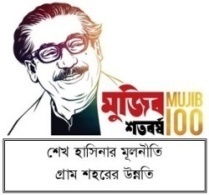 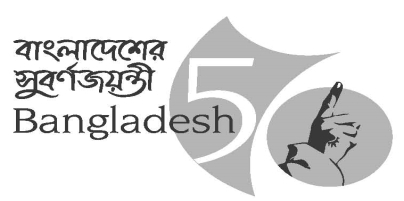 Local Government Engineering DepartmentOffice of the Executive EngineerLalmonirhat.www.lged.gov.bdMemo No. 46.02.5200.000.07.001.22-214						          Date:- 23/01/2023.e-GP Tender Notice No. 26/2022-23e-Tender is invited in the National e-GP System Portal (http://www.eprocure.gov.bd) for the work listed below Under LGED, District:-Lalmonirhat.Memo No. 46.02.5200.000.07.001.23-214/1(10)					      Date:- 23/01/2023.Copy for kind information/Necessary Action:The Director Generl, CPTU, IMED, Block-12,2nd Floor, Sher-e-Bangla Nagar, Dhaka-1207.The Additional Chif Engineer, LGED, Rangpur Division, Rangpur.The Superintending Engineer (Procurement), Local Government Engineering Department, LGED, LGED Bhaban,Sher-e-Bangla Nagar, Dhaka-1207.The Superintending Engineer, LGED, Rangpur Region, Rangpur.The Project Director, (GSIDP-2), LGED, LGED Bhaban,Sher-e-Bangla Nagar, Dhaka-1207.The Upazila Engineer, Upazila- Sadar/Aditmari/Hatibandha. District: Lalmonirhat.The Editor, Dainik Ajkalar  Khabor  , Dhaka. He is requested to publish this tender notice (3x6Column inch size) for one day Through his daily by 24-01-2023 Respectively.The Editor, The Daily News Time, Dhaka. He is requested to publish this tender notice (3x6 Column inch size) for one day Through his daily by 24-01-2023 Respectively Respectively.The Editor, Dainik Protham  Khabor  , Dhaka. He is requested to publish this tender notice (3x6 Column inch size) for one day Through his daily by 24-01-2023 Respectively Respectively.Notice board (All)Tender       ID No.PackageNo.Name of WorkLast Selling     Date     & TimeClosing and OpeningDate &  TimeTendering    Method779915LGED/LAL/VRRP/Re-hab/22-23/W-19Rehabilitation of Borobari GC at UP Complex to Borobari-Kulaghat UZR via Joy hore Non GPS Road from Ch. 00m-2800m (Road ID: 152554078) under Sadar upazila, District: Lalmonirhat.07/02/23 16:0008/02/23  15:00LTM779917LGED/LAL/VRRP/Re-hab/22-23/W-20Rehabilitation of Hatibandha P.O. to Baripara road from Ch. 00m-195m (Road ID: 152335063) under Hatibandha upazila, District: Lalmonirhat.07/02/23 16:0008/02/23  15:00LTM779918LGED/LAL/VRRP/Re-hab/22-23/W-21Rehabilitation of Hatibandha Hat to Chaddabari via Salbari road from Ch. 00m-700m (Road ID: 152335081) under Hatibandha upazila, District: Lalmonirhat.07/02/23 16:0008/02/23  15:00LTM779919LGED/LAL/VRRP/OL/22-23/W-22Rehabilitation of Bhabanipur pry. School to Bangal co. from Ch. 00m-1190m (Road ID: 152335066) under Hatibandha upazila, District: Lalmonirhat.07/02/23 16:0008/02/23  15:00LTM779920LGED/LAL/VRRP/OL/22-23/W-23Rehabilitation of UZR3 at Hajirthan-UZR 2 at Amena Bazar from Ch. 00m-500m (Road ID: 152024026) under Aditmari upazila, District: Lalmonirhat.07/02/23 16:0008/02/23  15:00LTMThis is an online Tender, where only e-Tender will be accepted in the National e-GP portal and no offline/hard copies will   be accepted. To submit e-Tender, registration in the National e-GP System Portal (http://www.eprocure.gov.bd) is required. The fees for downloading the e-Tender Documents from the National e-GP System portal have to be deposited online through and registered Bank's branches.Further information and guidelines are available in the National e-GP System Portal and from e-GP  help  desk (helpdesk@eprocure.gov.bd).This is an online Tender, where only e-Tender will be accepted in the National e-GP portal and no offline/hard copies will   be accepted. To submit e-Tender, registration in the National e-GP System Portal (http://www.eprocure.gov.bd) is required. The fees for downloading the e-Tender Documents from the National e-GP System portal have to be deposited online through and registered Bank's branches.Further information and guidelines are available in the National e-GP System Portal and from e-GP  help  desk (helpdesk@eprocure.gov.bd).This is an online Tender, where only e-Tender will be accepted in the National e-GP portal and no offline/hard copies will   be accepted. To submit e-Tender, registration in the National e-GP System Portal (http://www.eprocure.gov.bd) is required. The fees for downloading the e-Tender Documents from the National e-GP System portal have to be deposited online through and registered Bank's branches.Further information and guidelines are available in the National e-GP System Portal and from e-GP  help  desk (helpdesk@eprocure.gov.bd).This is an online Tender, where only e-Tender will be accepted in the National e-GP portal and no offline/hard copies will   be accepted. To submit e-Tender, registration in the National e-GP System Portal (http://www.eprocure.gov.bd) is required. The fees for downloading the e-Tender Documents from the National e-GP System portal have to be deposited online through and registered Bank's branches.Further information and guidelines are available in the National e-GP System Portal and from e-GP  help  desk (helpdesk@eprocure.gov.bd).This is an online Tender, where only e-Tender will be accepted in the National e-GP portal and no offline/hard copies will   be accepted. To submit e-Tender, registration in the National e-GP System Portal (http://www.eprocure.gov.bd) is required. The fees for downloading the e-Tender Documents from the National e-GP System portal have to be deposited online through and registered Bank's branches.Further information and guidelines are available in the National e-GP System Portal and from e-GP  help  desk (helpdesk@eprocure.gov.bd).This is an online Tender, where only e-Tender will be accepted in the National e-GP portal and no offline/hard copies will   be accepted. To submit e-Tender, registration in the National e-GP System Portal (http://www.eprocure.gov.bd) is required. The fees for downloading the e-Tender Documents from the National e-GP System portal have to be deposited online through and registered Bank's branches.Further information and guidelines are available in the National e-GP System Portal and from e-GP  help  desk (helpdesk@eprocure.gov.bd).(Md. Monzur Kader Islam)Executive EngineerPhone: 0258-9986801e-mail:xen.lalmonirhat@lged.gov.bd(Md. Monzur Kader Islam)Executive EngineerPhone: 0258-9986801